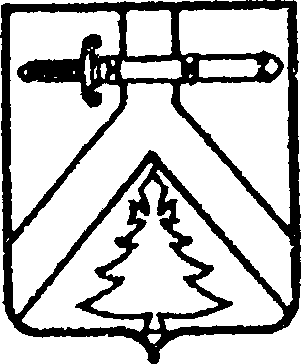 АДМИНИСТРАЦИЯ АЛЕКСЕЕВСКОГО СЕЛЬСОВЕТАКУРАГИНСКОГО РАЙОНА КРАСНОЯРСКОГО КРАЯПОСТАНОВЛЕНИЕ00.00.2022                                  с. Алексеевка                                  № ПроектОб     утверждении     муниципальной     подпрограммы «Содержание и ремонт внутрипоселенческих дорог Алексеевского сельсовета  на 2022-2024 годы»     На основании Федерального закона от 06.10.2003 № 131-ФЗ «Об общих принципах организации местного самоуправления в Российской Федерации», ПОСТАНОВЛЯЮ:        1. Утвердить муниципальную подпрограмму «Содержание и ремонт внутрипоселенческих дорог Алексеевского сельсовета  на 2022-2024 годы» согласно Приложению.        2. Контроль за исполнением данного постановления оставляю за собой.        3. Опубликовать постановление в газете «Алексеевские вести» и на «Официальном интернет-сайте администрации Алексеевского сельсовета» (Alekseevka.bdu.su).         4.Постановление вступает в силу со дня его официального опубликования.   Глава  сельсовета                                                                 Романченко М.В.Приложение к постановлению от 00.00.2022 № ПроектПАСПОРТ    ПОДПРОГРАММЫ«Содержание и ремонт внутрипоселенческих дорог Алексеевского сельсовета  на 2022-2024 годы»МУНИЦИПАЛЬНОЙ ПРОГРАММЫ«Обеспечение жизнедеятельности, улучшения условий проживания населения муниципального образования Алексеевский сельский совет на 2022-2024 годы»1. Паспорт подпрограммы 12. Основные разделы подпрограммы2.1 Постановка общепоселенческой проблемы и обоснование необходимости разработки подпрограммы      Протяженность автомобильных дорог внутрипоселенческого пользования на 1 января 2022 года   составляет 21,6 км (с. Алексеевка – 14,7 км.; дер. Новопокровка – 6,9 км.), в том числе с гравийным покрытием – 7,7 км., с асфальтовым покрытием – 1,5 км. 70 % автомобильных дорог эксплуатируются более 30 лет, следовательно, имеют недостаточные транспортно-эксплуатационные характеристики, так как нарушаются  нормативные сроки  на проведение текущего и  капитального ремонта дорог.       Географическое расположение населенных пунктов, транспортная загрузка дорог (особенно в летний период времени), обильные вешние воды, нарушение правил эксплуатации дорог усугубляют сохранность дорожного полотна.       Несмотря на недостаточное финансирование ежегодно проводятся работы по ремонту внутрипоселенческих дорог: ямочный ремонт, отсыпка дорожного полотна гравием, грейдерование дорог.2.2 Основная цель, задачи, этапы и сроки выполнения подпрограммы, целевые индикаторыЦелями Подпрограммы являются:- повышение безопасности движения автотранспорта;- снижение количества аварий на автодорогах поселения;- уменьшение затрат на текущее содержание автодорог;- улучшение эстетического вида улиц поселения.Задачами подпрограммы являются:- ремонт асфальтобетонного, гравийного и щебеночного покрытия      автодорог населенных пунктов;Срок реализации программы - 2022-2024 годы.        Этапы выполнения программы:I этап   -  2022 год;II этап  -  2023 год;III этап  - 2024 год.Целевыми индикаторами, позволяющими измерить достижение цели подпрограммы, являются:  снижение количества дорожно-транспортных происшествий.2.3. Механизм реализации подпрограммыСистема мероприятий по реализации программы основана на:- конкурсной основе определения исполнителя в целях экономии бюджетных средств;- обязательных договорных отношениях с привлекаемыми исполнителями.Главным распорядителем бюджетных средств, предусмотренных на реализацию подпрограммы на 2014-2016 годы, является Администрация Алексеевского сельсовета.Система программных мероприятий подпрограммы «Содержание и ремонт внутрипоселенческих дорог Алексеевского сельсовета  на 2014-2016 годы» приведена в Приложении  1 к подпрограмме.2.4. Управление подпрограммой и контроль за ходом ее выполненияАдминистрация Алексеевского сельсовета осуществляет руководство и контроль за выполнением подпрограммы, целевым использованием бюджетных средств, организует систему непрерывного мониторинга, осуществляет технический надзор качества, объемов и сроков выполнения работ.В течение финансового года администрация поселка вправе вносить корректировки в подпрограмму, уточнять целевые показатели и затраты по программным мероприятиям, механизм реализации Подпрограммы, состав исполнителей с учетом выделяемых на ее реализацию финансовых средств.Отчеты по итогам года должны содержать информацию о достигнутых конечных результатах и значениях целевых индикаторов, указанных в паспорте.2.5. Оценка социально-экономической эффективностиЭкономическая эффективность и результативность реализации подпрограммы зависят от степени достижения целевых показателей.В результате достижения целевых показателей реализации Подпрограммы в период 2014 по 2016 годы должно произойти снижение уровня аварийности на территории МО Алексеевский сельсовет, улучшение эстетического вида улиц поселка и повышение безопасности движения автотранспорта, при условии полного и своевременного финансирования предлагаемых мероприятий.2.6. Мероприятия подпрограммыПеречень мероприятий программы приведен в приложении  1 к подпрограмме.2.7. Обоснование финансовых, материальных и трудовых затрат (ресурсное обеспечение подпрограммы) с указанием источников финансированияМероприятия подпрограммы реализуются за счет средств местного бюджета. Объем расходов на реализацию мероприятий подпрограммы составляет   1488,0  тыс. руб.                                                                                     Приложение 1                                                                      к муниципальной подпрограмме                                                    «Содержание и ремонт внутрипоселенческих                                                                        дорог Алексеевского сельсовета                                                   на 2014-2016 годы»ПРОГРАММНЫЕ МЕРОПРИЯТИЯМУНИЦИПАЛЬНОЙ ПОДПРОГРАММЫ«Содержание и ремонт внутрипоселенческих дорог Алексеевского сельсовета  на 2022-2024 годы»(тыс. руб.)№п/пНаименование абзаца подпрограммыСодержание 1Наименование  
подпрограммы     «Содержание и ремонт внутрипоселенческих дорог Алексеевского сельсовета  на 2022-2024годы»          2Наименование муниципальной  программы, в рамках которой реализуется подпрограмма«Обеспечение жизнедеятельности,                                 улучшения  условий проживания населения       муниципального                                                                образования Алексеевский                    сельсовет на 2022-2024 годы»3Муниципальный заказчик – координатор программыАдминистрация Алексеевского сельсовета                              4Исполнители мероприятий подпрограммы, главные распорядители бюджетных средствАдминистрация Алексеевского сельсовета                              5Цели 
и задачи      
подпрограммы     - улучшение транспортно-эксплуатационных показателей автомобильных дорог в МО;- повышение безопасности движения автотранспорта;- снижение количества аварий на автодорогах поселка;- уменьшение затрат на текущее содержание автодорог;- улучшение эстетического вида улиц поселка.
Задачами подпрограммы являются:- ремонт асфальтобетонного, гравийного и щебеночного покрытия автодорог поселения.6Сроки         
реализации    
подпрограммы     2022 - 2024 годы                                          7Объемы и      
источники     
финансирования подпрограммы на период действия подпрограммы с указанием на источники финансирования по годам реализации подпрограммыОбъем бюджетных ассигнований на реализацию мероприятий подпрограммы составляет всего       1488,0 тыс. рублей, в том числе средства местного бюджета  по годам:в 2022 году всего 606,9  тыс. рублейв 2023 году всего 434,6  тыс. рублейв 2024  году всего 446,5 тыс. рублей8Система организации контроля за исполнением подпрограммы     Контроль за ходом реализации подпрограммы  осуществляет сельский Совет депутатов; контроль за целевым использованием средств местного бюджета осуществляет КРК№п.п.Наименование         мероприятийЗатраты на 2022 годЗатраты на 2023 годЗатраты на 2024 годИТОГО1.Очистка дорожного полотна от снега50,050,050,0150,02.Восстановление профиля автодороги с добавлением нового материала3.Ремонтная планировка автодорог556,9384,6396,51338ИтогоИтого1488,0